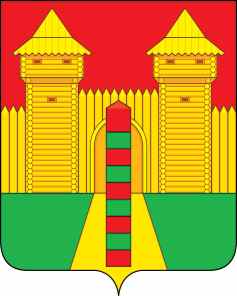 АДМИНИСТРАЦИЯ  МУНИЦИПАЛЬНОГО  ОБРАЗОВАНИЯ «ШУМЯЧСКИЙ  РАЙОН» СМОЛЕНСКОЙ  ОБЛАСТИРАСПОРЯЖЕНИЕот19.07.2022г. № 163-р        п. ШумячиВ связи с кадровыми изменениями внести в распоряжение Администрации муниципального образования «Шумячский район» Смоленской области от 03.08.2016 г. № 184-р «О комиссии по обследованию школьных автобусных маршрутов на территории муниципального образования «Шумячский район» Смоленской области» (в редакции от 10.04.2017 г. № 76-р, от 10.04.2018 г. № 113-р, от 04.03.2019 г. № 55-р, от 11.07.2019 г. № 212-р, от 24.07.2020 г. № 229-р, от 07.04.2021 г. № 120-р, от 02.08.2021 г. № 271-р, от 12.04.2022 г. № 83-р) (далее – распоряжение) следующие изменения:В Приложении № 1 к распоряжению позицию:заменить позицией следующего содержания:Глава муниципального образования«Шумячский район» Смоленской области                                         А.Н. ВасильевО внесении изменений в распоряжение Администрации муниципального образования «Шумячский район» Смоленской области от 03.08.2016 г. № 184-р«Варсанова Галина Аркадьевна-заместитель Главы  муниципального образования «Шумячский район» Смоленской области, председатель комиссии;»«Елисеенко Николай Михайлович-заместитель Главы  муниципального образования «Шумячский район» Смоленской области, председатель комиссии;»